         2021 Hall of Fame Classic 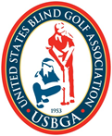 October 7 - 10, 2021USBGA Regional ChampionshipEvent Housing:  World Golf Village Renaissance, 500 South Legacy Trail, Saint Augustine, FL 32092,   tel: (904) 940-8000Website: Hotel St. Augustine FL - World Golf Village Resort | Renaissance St. Augustine (marriott.com)Golf Course:  World Golf Village Slammer and Squire Golf Course, 2 World Golf Place, Saint Augustine, FL 32092,   tel: (904) 940 6088Website: Slammer & Squire Golf Course at World Golf Village FL (golfwgv.com)Location:  Saint Augustine, FloridaFor those golfers traveling to the National Championship in Orlando earlier in that week (October 3 – 7), we hope to see many of you travel the 2 hours north to participate in our inaugural event. The World Golf Village currently hosts the World Golf Hall of Fame facility on the premises. The location of the Renaissance Hotel, World Golf Hall of Fame, and the Slammer and Squire Golf Course, are within a within two minute walk. The World Golf Hall of Fame, Murray’s Bros Caddy Shack Restaurant, the Renaissance Hotel and the Slammer and Squire Golf Course are all located on the same property within a few hundred yards of each other. Historical downtown Saint Augustine is ten miles from the host facility. This area features many historical, educational, one of a kind attractions and several restaurants including a steak house, Mexican, BBQ and pizza restaurant. Airports and Transportation:Saint Augustine, Florida is located 40 miles south of the Jacksonville International Airport Jacksonville International Airport (flyjax.com), 60 miles from Daytona Beach International Airport Daytona Beach International Airport (flydaytonafirst.com) and 125 miles from Orlando International Airport Home - Greater Orlando Aviation Authority (orlandoairports.net). Both the Renaissance Hotel and the Slammer and Squire Golf Courses are located less than one mile off Interstate 95. Uber and Lift are available at a reasonable price for those wanting to venture off the World Golf Hall of Fame site.Note: Transportation from Championsgate Omni Resort, Orlando to the Renaissance Hotel in St. Augustine is being explored. We will provide updates as they occur. Meals:  Breakfast is included with the hotel room.  The Thursday night player/coach meeting at the Murray Bros Caddy Shack Restaurant will be $20 inclusive  (player/coach responsibility), payble to the restaurant. All other meals are on your own.  Note: We are exploring other food options and will provide updates as they occur.Schedule:  Thursday, October 7th:  Arrival: World Golf Village and practice round (optional)Pro-Am Event:  The Slammer and Squire Golf Course, 9 hole Pro-Am, Time: 3:00 pm (optional)Hotel Check in: after 2:30 pm *Check with hotel if you need assistance.Dinner:  7pm Murray Bros Caddy Shack Restaurant, Player/Coach meeting following Friday, October 8th:  Breakfast: At the Renaissance Hotel. All players and coaches will receive a breakfast voucher for a complimentary breakfast. Competitive Round 1:  The Slammer and Squire Golf Course, 11:30 am consecutive tee times, first teeEvening activity: On your own to explore downtown Saint Augustine Saturday, October 9th: Breakfast: At the Renaissance Hotel. All players and coaches will receive a breakfast voucher for a complimentary breakfast. Competitive Round 2:  The Slammer and Squire Golf Course, 11:30 am consecutive tee times, first teeDinner/Awards: 7 pm Location site is being exploredSunday, October 10th: Breakfast: At the Renaissance Hotel. All players and coaches will receive a breakfast voucher for a complimentary breakfast. 11:00 am hotel check out. Need assistance: please contact Bill Pease at (904) 829-4789 or willyrayspence@gmail.com. Tournament Format:Stroke & Stableford Play – There will be a B1, B2, and B3 division. All B1 participants will play from the same tee regardless of age. All B2 participants will play from the same tee regardless of age. All B3 participants will play from the same tee regardless of age. There will be a separate women’s division for each sight category if applicable. Stableford format will be offered to those players who wish to play that format.  Stableford awards for B1, B2, B3 and Women’s division will be given.Practice Rounds – All practice rounds need to be scheduled by the individual golfer and/or coach ahead of time through the Slammer and Squire Pro Shop, (904) 940-6088. Make sure when contacting the Pro Shop, you inform them that you are playing a practice round at the United State Blind Golf Association rate ($65 plus fees). All reservations need to be made within 2 weeks of the event. Because this facility gets a lot of play, please do not wait until the day of the practice round to schedule your time. Live Scoring – This event will feature live scoring hole by hole. This will allow friends and family to view your individual scores as well as a full leaderboard during the event.  Pro-Am – On Thursday, October 7th, 2021, there will be a nine hole Pro-Am event at the Slammer and Squire Golf Club. All participants in the tournament are welcome to join in to the event but it is not required. This will be an afternoon activity. 